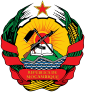 REPÚBLICA DE MOÇAMBIQUEGOVERNO DA PROVÍNCIA DA ZAMBÉZIA DIRECÇÃO PROVINCIAL DA TERRA AMBIENTE E DESENVOLVIMENTO RURALSERVIÇOS PROVINCIAIS DE GEOGRAFIA E CADASTROFORMULÁRIO DE CAPTAÇÃO DE DADOS DO TITULAR RDUATFORMULÁRIO DE REGISTO DE OCUPAÇÃO RDUAT* Campo obrigatório** Campo obrigatório em caso de titular ser colectivo.***Campo obrigatório em caso de titular ser colectivo ou titular menor.TIPO*TIPO*TIPO*IDENTIFICAÇÃO DO TITULAR / CO-TITULARESIDENTIFICAÇÃO DO TITULAR / CO-TITULARESIDENTIFICAÇÃO DO TITULAR / CO-TITULARES12344IDENTIFICAÇÃO DO REPRESENTANTE ***IDENTIFICAÇÃO DO REPRESENTANTE ***IDENTIFICAÇÃO DO REPRESENTANTE ***IDENTIFICAÇÃO DO REPRESENTANTE ***FINALIDADE DO PEDIDO*FINALIDADE DO PEDIDO**Legenda: H.P = HABITAÇÃO PRÓPRIA, E.F=EXPLORAÇÃO FAMILIARDADOS DA PARCELA*DADOS DA PARCELA*ACESSO*ACESSO*CONFLITOS*CONFLITOS*DOCUMENTOS ANEXOS*DOCUMENTOS ANEXOS*TRABALHO DE CAMPO*TRABALHO DE CAMPO*TABELA a)TABELA b)TABELA c)TABELA d)TABELA e)TABELA f)TABELA g)